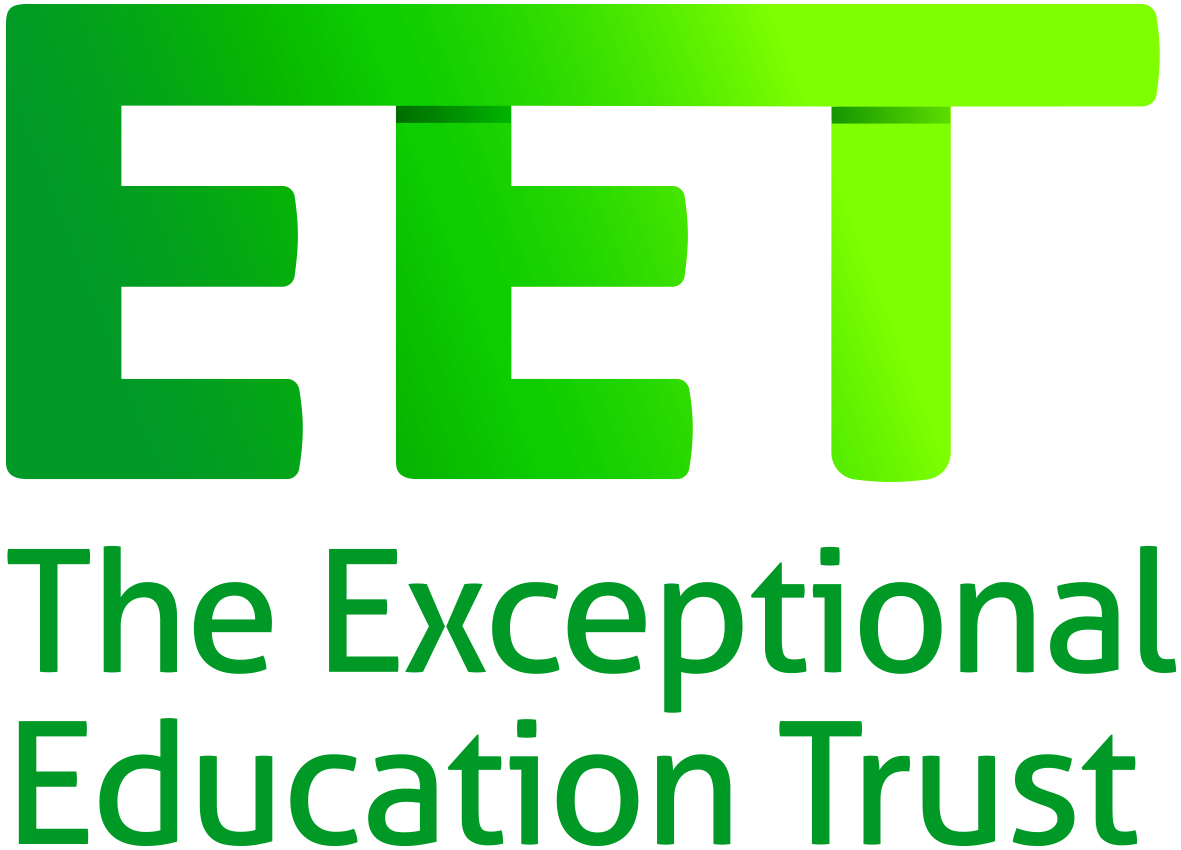 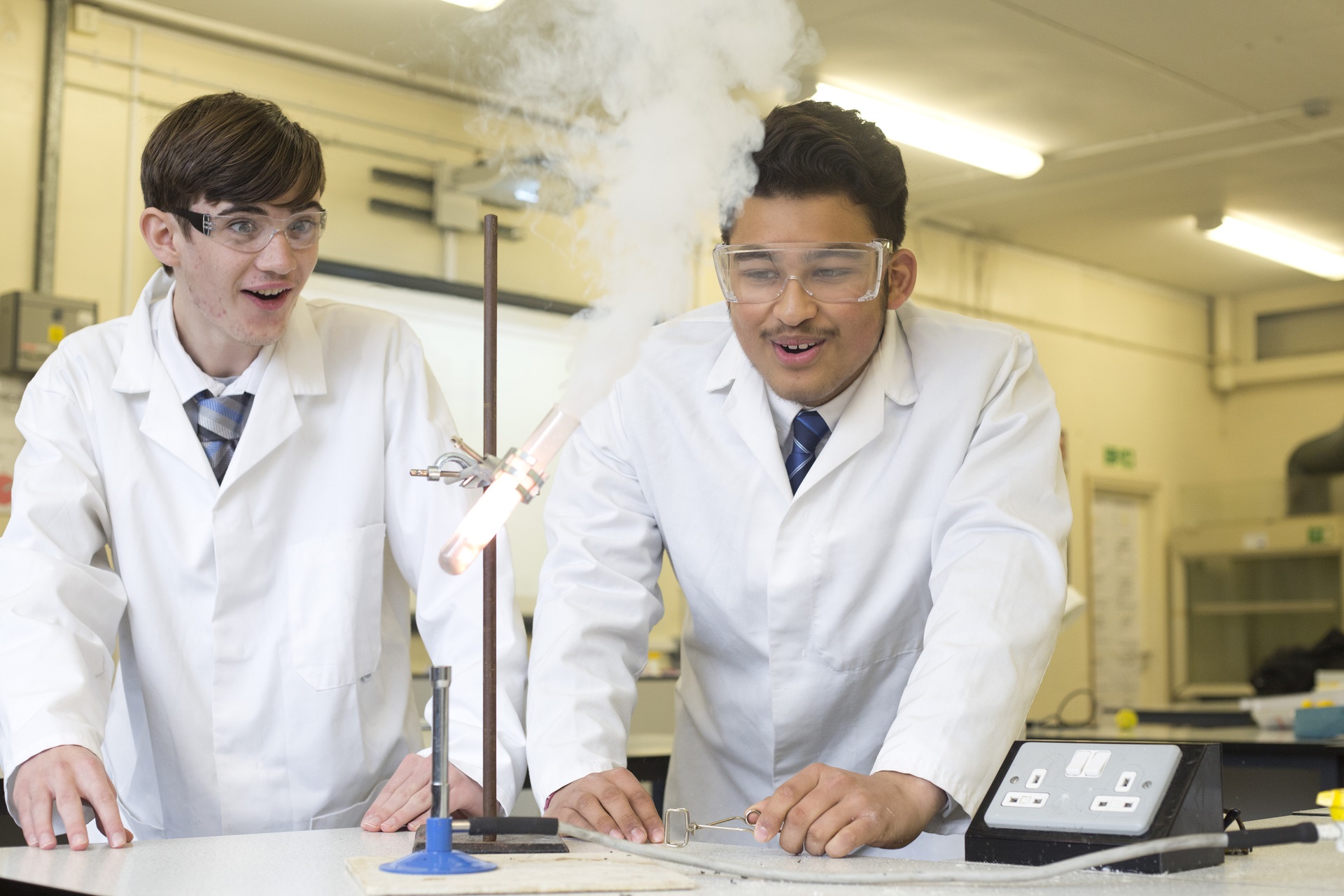 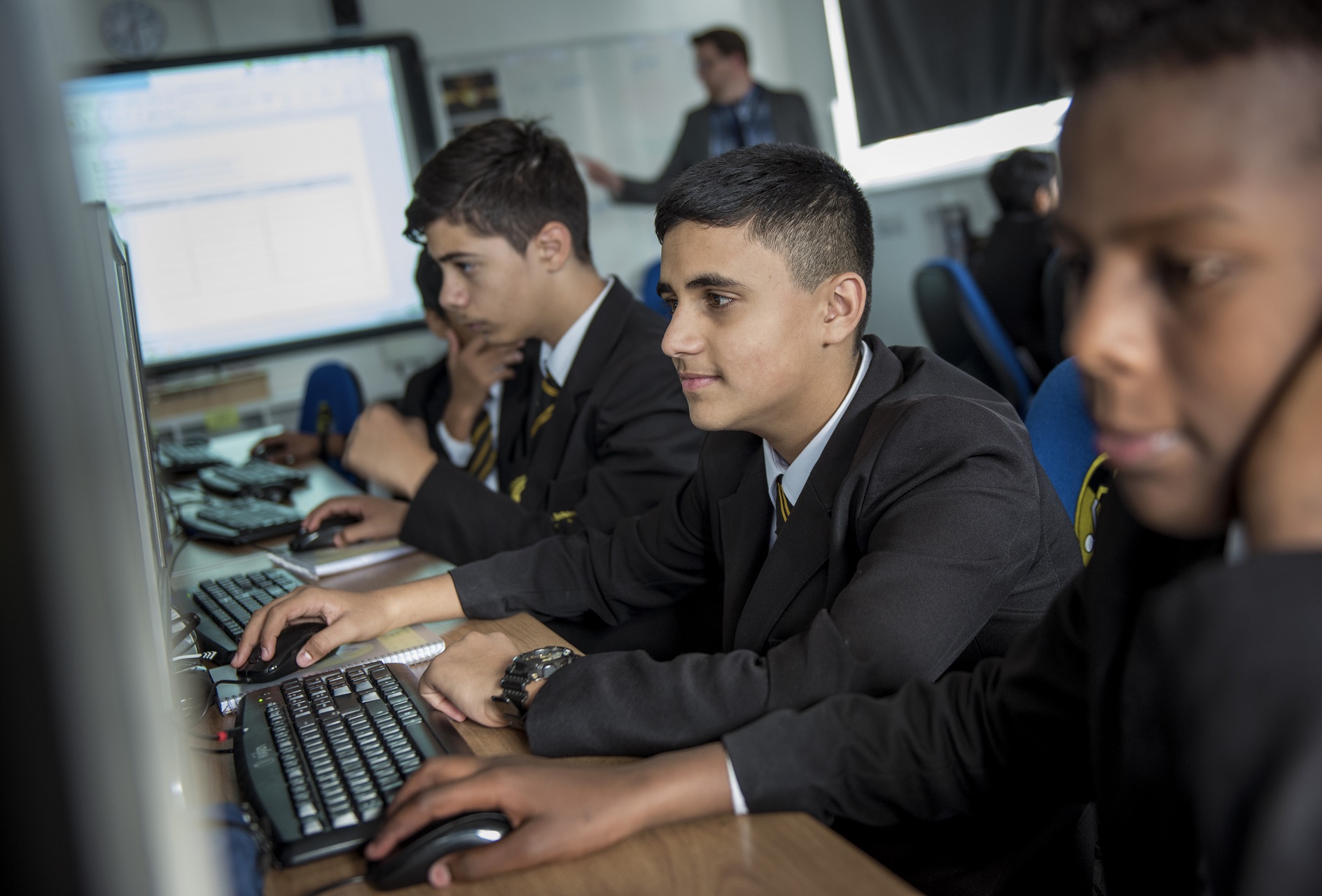 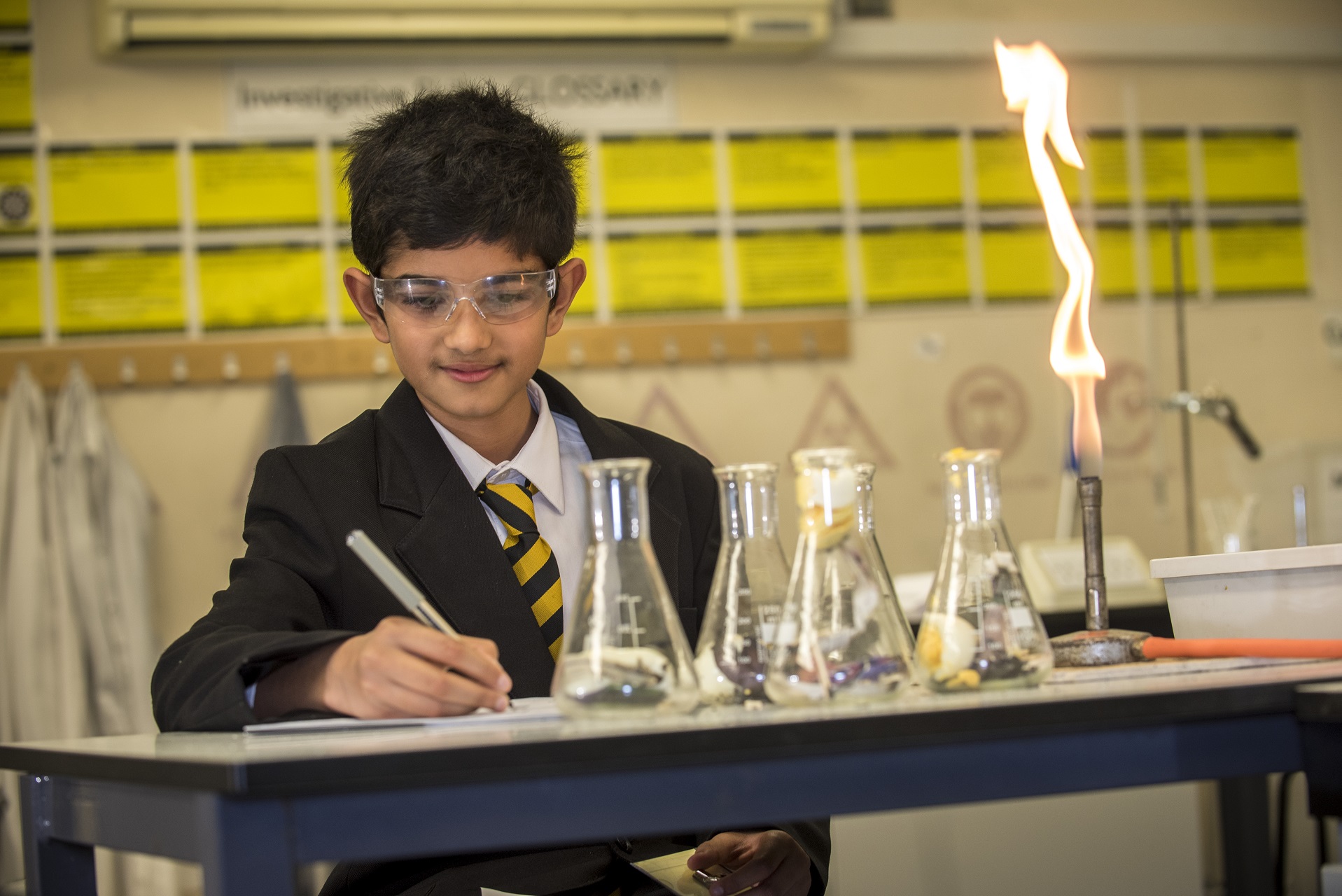 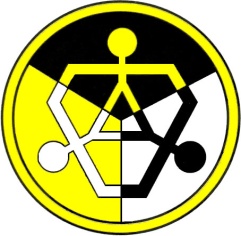 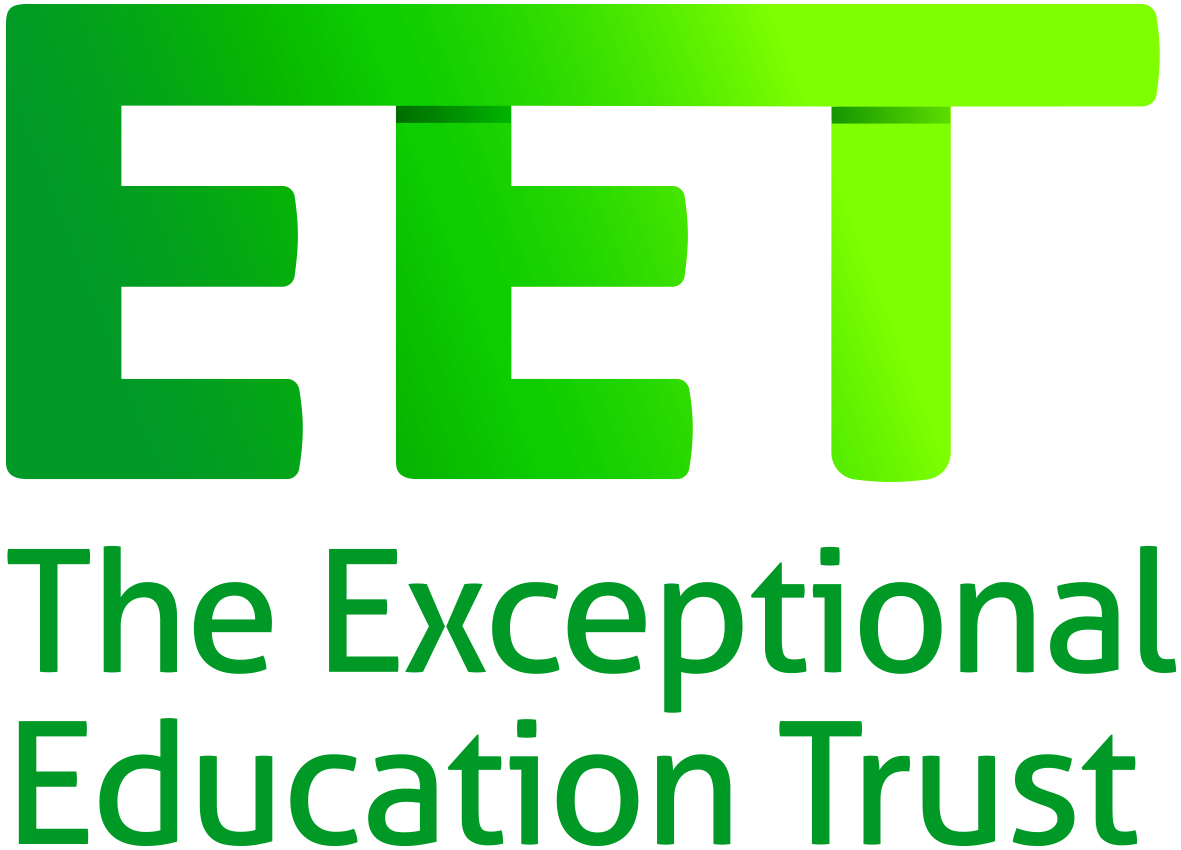 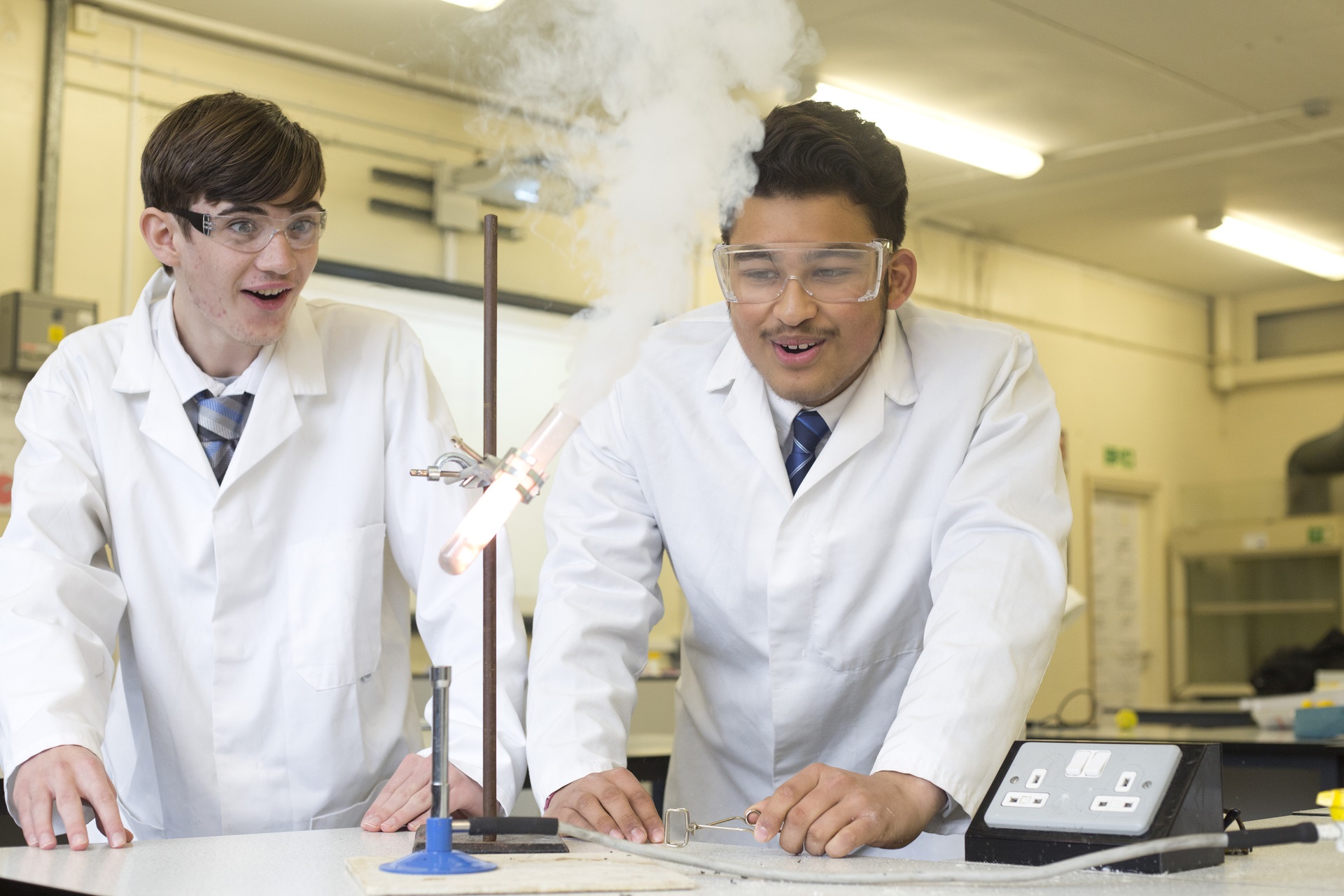 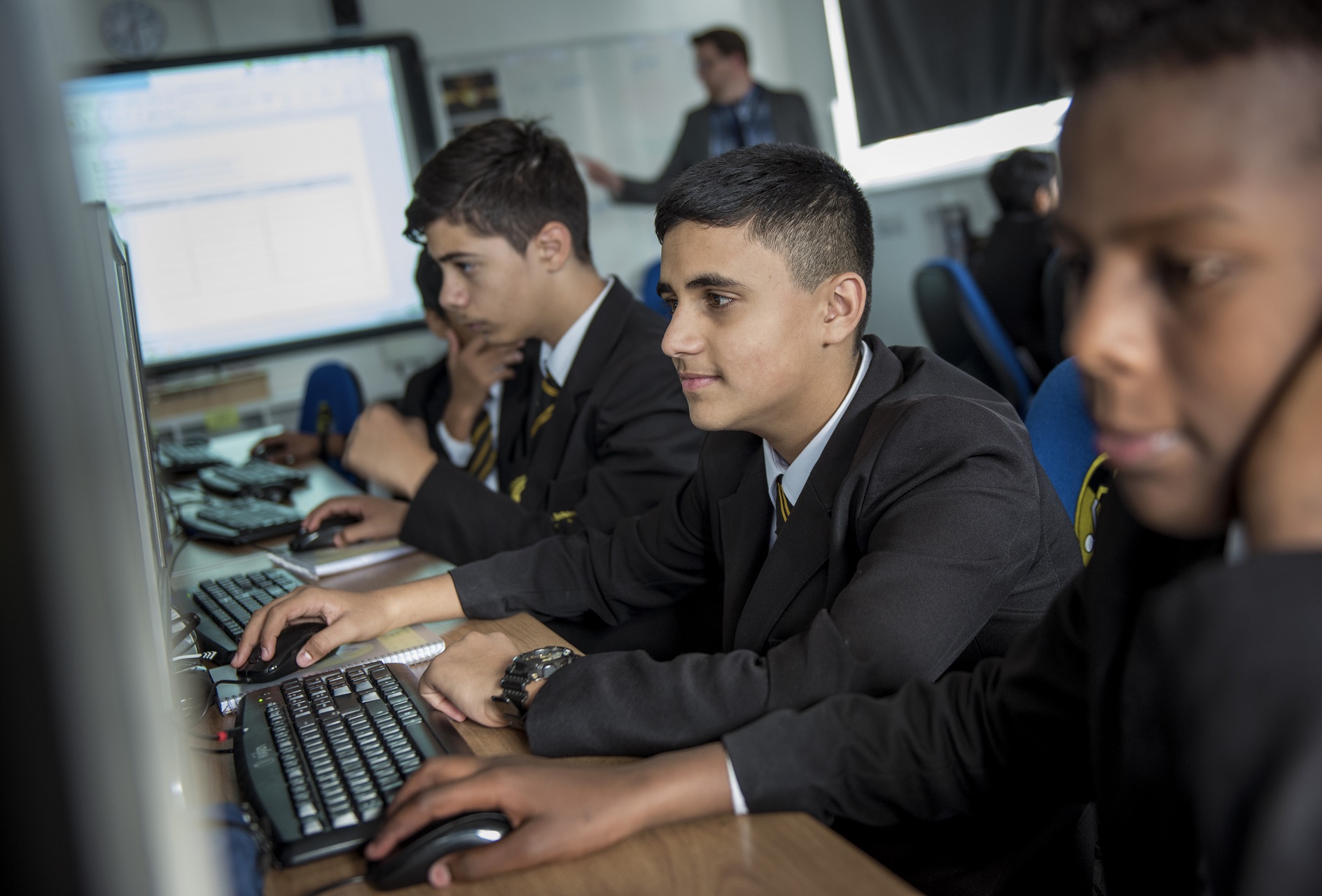 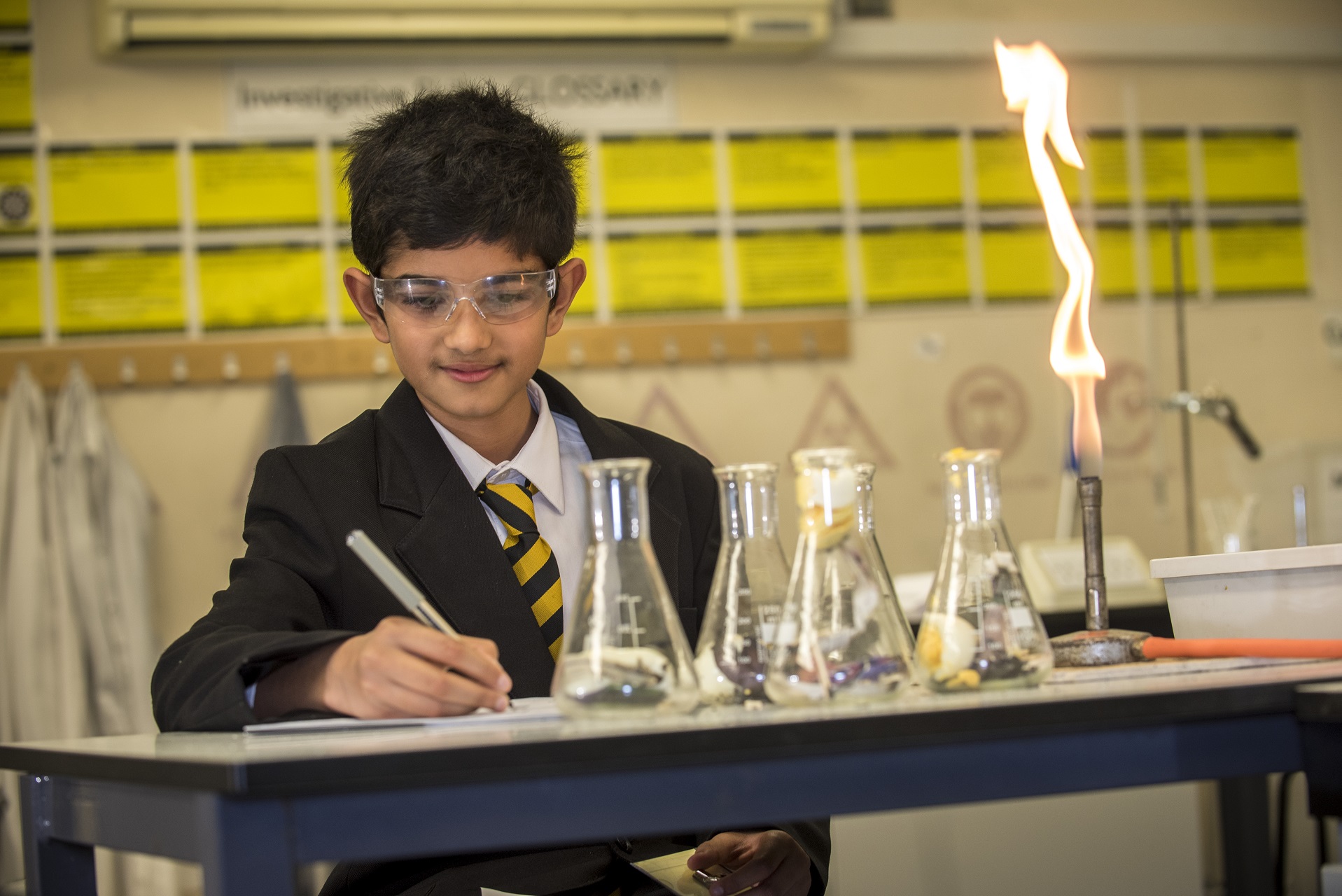 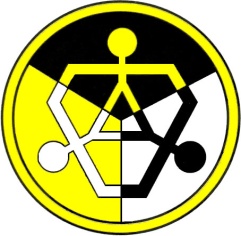 The Exceptional Education TrustNorlington School and 6th Form The Exceptional Education Trust believes long term sustainable success happens when there is;  Clear purpose to action built around the pursuit of excellence Appropriate autonomy, is delegated to school leaders in a framework of accountability and challengeA focus on developing, capturing and mastering skills and expertise is a core activity Central to the ethos within the Trust is that ownership and accountability for success must rest at point of action. In every Academy within the Trust you will see school leaders as Educational Entrepreneurs – developing, modelling and delivering practice in their schools that can change the educational experience at a local, national and internally level as part of their continuing pursuit of excellenceThe Exceptional Education Trust remains committed to ensuring each partner school within the Trust is;a local school with their own identitywork with other schools within the trust to share best practiceable to create economies of scale as part of the trust to ensure sustainable outstanding performance.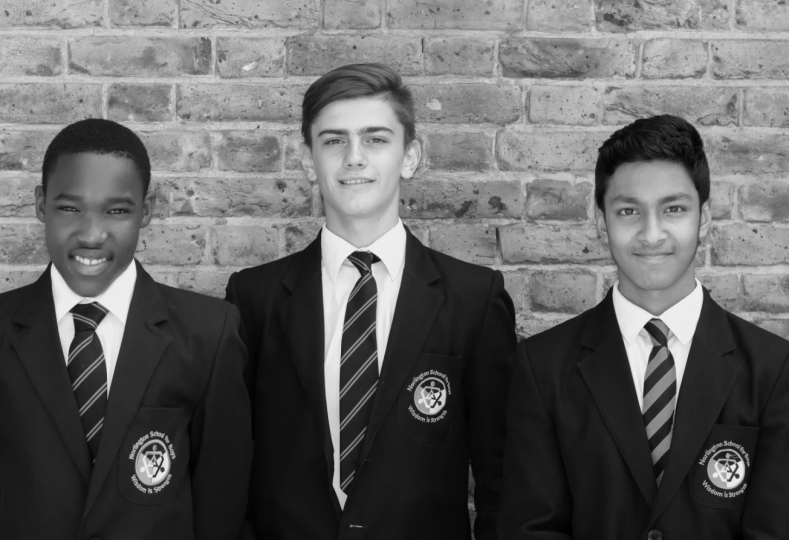 The Exceptional Education Trust Vision and AimsOur VisionTo be recognised as a world class leader in education, ensuring every child is ready to take up the challenges and realise the opportunities of the 21st century. Our AimsOur vision will be realised through the delivery of five key aims articulated as commitments to the local community:To develop outstanding leaders across the schoolWe are committed to developing outstanding leaders through the establishment of a centre of excellence, ensuring all students have the skills required to develop into young men and women who are ready to take up the challenges and realise the opportunities of the 21st century and impact positively on every aspect of society, whether locally, nationally or internationally.To guide our students to achieve exceptional academic performance across all subjectsWe are committed to developing every student’s skills and knowledge, ensuring exceptional academic performance for all and enabling students to access the most ambitious career paths and gain access to the best universities nationally and internationallyTo provide an Outstanding Learning Experience for every student.We are committed to providing each student with a high quality personalised learning experience through exceptional teaching and an outstanding curriculum. ‘Every Child, All the Time’ drives our belief that every child is able to achieve the extraordinary relative to their own personal abilities.‘Every Child, All the Time’ is an approach to student progress where every day, in every lesson, every student will be receiving the best possible learning experiences. It recognises the need to respond to students’ emotional needs as well as learning needs throughout their educational journey, appreciating that these needs are different for every child and can change at different stages of this journey. To ensure every student has access to high quality Enrichment activitiesWe are committed to ensuring every student has access to exceptional enrichment experiences and activities including high quality coaching so they aspire to participate, compete and succeed at a local, national and international level.To be the School of Choice for the local communityWe are committed to providing a school that:meets the needs of every child. develops citizens committed to British Values of democracy, tolerance, respect and the rule of law. is a safe, happy and caring learning environment where students want to be.Continuous Professional DevelopmentAt Norlington we have a dedicated Teaching & Learning development team. We value your professional development; this has been recognised by Investors in People who awarded us the Gold Standard.As part of your Professional Development, Norlington is committed to ensuring you receive the best training available. Within the school 6-week cycle structure we adopt a 3, 2, 1 format for staff development, this consists of:3 – Friday training sessions from 2.15-3.15pm on an alternate Friday.2 – Department meetings where the training can be implemented and embedded1 – Twilight session.The sessions combine statutory requirements with bespoke sessions tailored to the needs of Norlington students as well as national and local trends. Training takes on a variety of formats and is focused on ‘Every Child All the Time Learning’ with students always experiencing good/outstanding teaching in order to achieve outstanding outcomes. The creative design of the curriculum also manages energies within the school. On a Friday where there is not training, staff are free to use this time as best it suits them. The school facilitates programmes that are recognised by the National College, these include the Improving Teacher Programme and the Outstanding Teacher Programme. The school has supported staff to complete the ‘National Professional Qualification in Senior Leadership’ (NPQSL) and the ‘National Qualification in Middle Leadership’ (NPQML) in partnership with the Institute of Education (IOE).As well as offering opportunities to receive specialist external CPD we have developed our own Teaching & Learning packages which are now being shared with schools both locally and across the country. Where appropriate there are opportunities for staff to be involved in delivery of sessions and programmes.All new staff, regardless of scale, receive an extensive induction progamme on arrival at Norlington. In addition, the school has a range of internal packages to promote the on-going support of staff. Where there is a specific need individual support programmes will be put in place.Key Benefits of working at Norlington School and 6th FormTwo week October half-termThe school is closed during the Autumn term break for two weeks for Teaching staff and Support staff working term-time only. Employee benefits P&MMP&MM is an employee benefit scheme which allows staff to access a range of discounts.  Below are just a few examples:High street discounts Up to 15% discount at many leading high street retailers, in store and online Cashback deals Double savings on thousands of everyday offers and discounts Cinema discounts Up to 40% discount on trips to the cinema. There’s even a discount on the popcorn! Smartphone website Discounts accessible whilst shopping ‘on-the-move’ via the lifestyle mobile site Corporate gym membership The best corporate rates at over 2,500 UK gyms and health clubs Leisure discounts Up to 53% off family days out plus other great savings on dining out Travel discounts Unique and unmatchable savings on travel due to the travel agency status ………and thousands more market leading offers.Childcare and Cycle to Work VouchersThe Trust offers Childcare vouchers up to £243 a month and Cycle vouchers as part of a salary sacrifice scheme. In summary you sacrifice an amount of your salary in exchange for vouchers (more details of how the scheme operates can be found in the staff Induction Booklet). This has a Tax and National Insurance deduction to you. More information on how to join the scheme and an online calculator can be found on the below link:    https://www.salary-plus.co.uk/Portal/Pages/Entry/Default.aspx Key Worker looking for secure, suitably priced housing?Lettings Waltham Forest has launched a new service to provide decent and secure accommodation to Key Workers. Zero fees for tenantsPriority access to quality accommodationDeposits secured in Deposit Protection Scheme For further information, please visit http://lettingswalthamforest.co.ukEmployee Assistance Programme (EAP) from Workplace OptionsWorkplace Options provide staff with a range of services, all of which are free to all staff. Staff can contact Workplace Options on the telephone and online; and counselling is offered on the telephone or in a face-to-face setting, in locations close to your work or your home.  Information can be provided over the phone and you will also be able to access information and support online.  Please visit http://www.workplaceoptions.co.uk/ for more information on this employee service.PensionsTeaching staff – you are eligible to join the Teachers’ Pension scheme (please visit https://www.teacherspensions.co.uk/ for further information on the scheme).FitnessThere is an onsite Gym and staff are eligible to use this out of work time.Health & SafetyWe aim to ensure a safe working environment for all. We monitor the implementation of our Health and Safety policy and provide training and guidance.  The online Health & Safety courses that staff undertake are accredited.Smoke Free Working EnvironmentThe school has a No Smoking policy.Eye TestAll staff are eligible to reimbursement of a yearly eye test along with up to £50 towards glasses used for the workplace.Midmorning Refreshments11am midmorning refreshments of Tea/Coffee and Toast are provided in the staffroom for all staff.Car Parking £158 Parking Permit school assistance is payable to staff who are driving to work as this is a controlled parking area.  For eligibility please ask HR.Head of Biology (2i/c Science)Pay Scale: Main/Upper Pay Scale + TLR2BLondon Weighting: OuterNorlington School and 6th Form is a small 11-16 boy’s school with a mixed 6th form school. Over the past 5 years the school has transformed itself into one of the highest performing schools in the country and has been recognised by the Minister for State Schools on three separate occasions for student achievement.Norlington was judged to be a 'good school' by Ofsted;'Students make excellent progress in Mathematics and Science.' 'Students behave well in lessons and around the school. They enjoy coming to school.' '..Leaders have a relentless drive for continuous improvement' The school has an excellent CPD programme and is committed to developing all staff, as we continue our journey to becoming an ‘Outstanding’ school. This includes three staff training afternoons, two department meetings and one twilight training session every 6 weeks. Lessons finish for students at 1:30pm on a Friday.The development of Science is a key priority for the school, and the successful applicant will have the opportunity to make their mark and gain excellent career experience. We are looking for someone who is creative, innovative and open to new ideas to help drive the department forward to success. The Science department delivers A level courses in the 6th form.  The Science department has enjoyed outstanding results at GCSE Science (including double and triple award) which was recognised by our most recent Ofsted inspection. We require from September 2018A committed and dynamic teacher of Science with a 'can do' attitude.An innovative practitioner who is creative in their delivery of the KS3, 4 and 5 curriculum (Biology essential).An exceptional teacher with the potential to develop into an Outstanding leader who can support the achievements of the Science department.Posts will be subject to a Prohibition check for all roles involved with the management of pupils.  Norlington School and 6th Form is committed to safeguarding and protecting the welfare of children and young people.  The successful candidate will be subject to an enhanced DBS Disclosure.  A recruitment pack and application form is available on the TES jobs website, school’s website: www.norlington.net , Our school/Vacancies link. Please email completed application forms to mmichael@norlington.school Closing date:		Friday 23rd March 2018		 DESCRIPTIONPost: 			Subject Leader/ 2i/c BiologySalary Scale:	 Main Scale + TLR 2BStart Date:		September 2018Reports To:  	Principal and SLT member identified within the line management structureSpecific Job ContentThe following list of duties and responsibilities should give a detailed flavour of the specific role at Norlington School and 6th Form. However, the successful candidate will need to be adaptable, flexible and proactive and be prepared to respond accordingly to the changing and evolving needs of the school and our pupils and families. The post holder will be expected to carry out all duties in the context of and in compliance with all the Trusts’ policies.Purpose of Job: To develop, lead and manage an effective Department Team focused on improving Teaching and Learning and outcomes for students at all levelsResponsibilities: Key AccountabilitiesTo act as a Subject/Key Stage Leader as appropriate within the Department StructureTo act as a coach and mentor for Department members in enhancing and developingTeaching and LearningTo ensure that all Department members are fully aware of and working in support  of school policies and expectationsTo ensure that the school Teaching and Learning, Marking and Assessment policies are implemented in full across the Department as well as other policies as appropriateTo monitor marking, assessment and the quality of teaching and learning across the Department taking action where necessary to bring about improvementTo ensure, where appropriate, that Department members are made fully aware of student prior attainment and other relevant data and that appropriately challenging targets are set by thestaff for the students in their classesTo monitor and review student achievement across the Department and take action to ensure that students are achieving appropriately to their abilityTo manage budgets and deploy resources within the Department in order to promote the highest possible standards of attainmentTo support Department members in securing and maintaining the highest possiblestandards of student behaviour within the whole Department area including the supervisionof students into and out of the area To support the completion and use to drive further improvement an annual Department SEF.To consult on, create, implement and review an annual Department Improvement PlanTo plan and ensure the implementation of a Department Staff Development PlanTo lead on student tracking and data analysis within departmentTo embed aspects of the Maths and Computing specialism to enhance teaching and learningLiaising with:Parents, both through formal parents’ meetings and at other times as appropriateSLTHeads of YearSEN/EAL staffThe Examinations Officer regarding external examination entries and examinationboards as requiredOther agencies both within and outside of school as appropriate to student needManagement Responsibilities:  As well as the above, there are specific tasks that need to be undertaken on a regular basis:To lead Department meetings and attend other meetings as requested and to provide minutes to SLTTo ensure that an accurate database of student achievement is maintained across the DepartmentTo ensure that student achievement is celebrated through an active display of work and that displays are regularly updated/changedTo provide reports on student achievement as and when required by SLTTo participate fully in the performance management of Department membersTo lead the preparation of student reports as and when requiredTo organise internal examinations within the DepartmentTo complete Quality Assurance procedure in line with whole school policyTo continue to pursue your own professional development as agreedTo actively  engage in the staff review and development processTo undertake any other duty not mentioned in the aboveTo perform the duties contained within the ‘Teacher’ Job DescriptionTo undertake other reasonable additional duties that may be necessary from time to time at the request of the Principal.Whilst every effort has been made to explain the main duties and responsibilities of the post, each individual task may not be identified.Other requirements:Posts will be subject to a Prohibition check for all roles involved with the management of pupils.To have an up-to-date Enhanced DBS check.Disclosure and Barring Service This post will result in you having unsupervised contact with children as detailed in Protection Freedom Act 2012. The Trust, therefore, requires that by virtue of the Rehabilitation of Offenders Act 1974 (Exceptions) Order 1975, the Children’s Act 1989 and/or the Police Act 1997, you reveal any criminal convictions, bind over orders or cautions, including those which would normally be regarded as spent. You must complete the relevant section on the application form – your application will be returned if this section is incomplete. If successful in your application, you will subject to a Disclosure and Barring Service check. Further information about Disclosure and Barring Service and the Trust approach to recruiting is available at  www.norlington.net PERSON SPECIFICATION Post:	 Subject Leader / 2i/c BiologyResponsible to:	Assistant Principal / HODResponsible for:	Key Stage and CurriculumHours worked:	Full-timeEssential/Desirable/Test/ S = short listing criteria   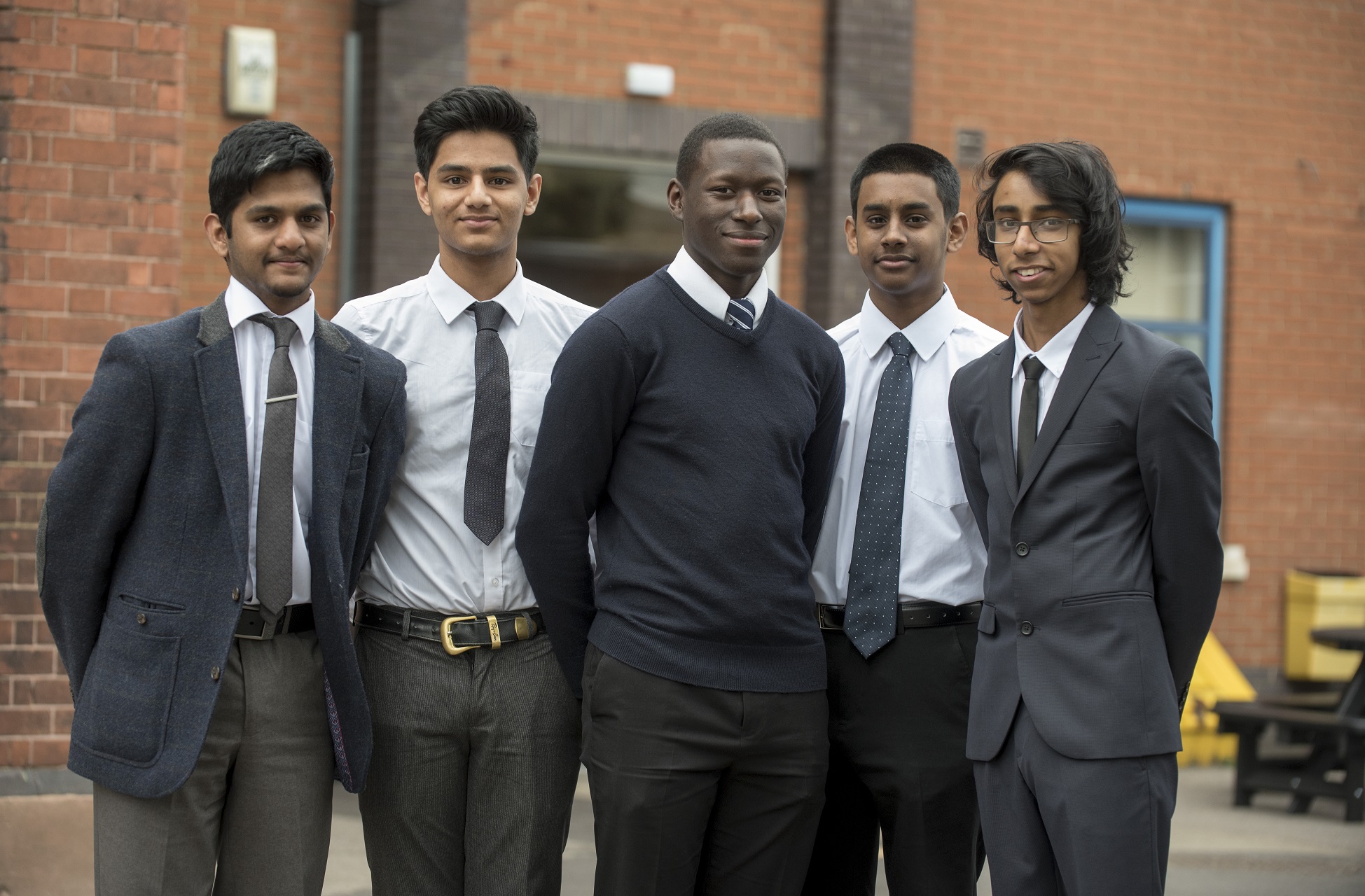 1 Education/Qualification/Knowledge1.1  Qualified to degree level or aboveE (s)2 Experience2.1  Minimum 2-3 Years’ experience as a classroom practitionerE (s)2.2   Experience of contributing to a high achieving departmentD2.3  An excellent classroom practitioner with a proven track record of success in public examinationsE (s)3 Knowledge/Skills and Aptitude3.1  The ability to improve the quality of teaching and learning within the subjectE3.2   The ability to track and monitor student progress and set challenging targetsE3.3  Experience of coach/developing staffD3.4  The ability to demonstrate resilience, motivation and commitment to raising targetsE3.5  A strong individual who can secure high standards of student behaviour across the departmentE3.6  An effective team worker with some experience of leading staffE (s)3.7  The ability to lead curriculum developmentE (s)3.8  The ability to lead and support the team’s continuing professional developmentE3.9  A highly organised individual who works efficiently and effectively to meet deadlinesE3.10 An analyst who can demonstrate how they have identified areas for improvement and an activist who can effect positive changeD4 Personal Attributes4.1  A liking for young people and a sense of fairnessE4.2  Good relationships with adultsE4.3  Desire to participate fully in school lifeD4.4  Enthusiasm and positive outlookD4.5  Smart AppearanceE4.6  Commitment to lifelong learningD4.7  Good attendance/PunctualityE5 Safeguarding5.1  A commitment to safeguarding and promoting welfare of children and young adultsE6 Equal Opportunities6.1  Understand and demonstrate a willingness to promote positively the Equal Opportunities Policy of Norlington SchoolE